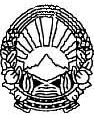 Ministry of Transport and CommunicationsSubject: INVITATION FOR REGISTRATION OF PARTICIPANTS FOR ATTENDANCE OF THE  SAFTEY AUDITORS AND INSPECTORSThe MoTC informs all interested candidates (participants) that, with the support of the European Union through a Technical Assistance Project for the establishment of the Executive Body for Road Safety finance through EIF Instrument and implemented centralized from the European Union Delegation in the Republic of North Macedonia, will organize vocational training for Road Safety Auditors and Road Safety Inspectors in North Macedonia, as well as testing for certification of Auditors/Inspectors.The training will be implemented "on-line" in the following terms:- The first part of the training: Road Safety Inspection 28.September-02, October 2020         - Second part of the training: Road Safety Audit 14-20, October 2020         - Before the first part, an entry test will be held and after the second part-a final test- Final RSA test will be held on 30 October, 2020.Training and certification will be conducted by the Company “Planet” which is implementing the Project, with a team composed of Project key experts: Dr Dejan Jovanov and Rajko Branković, assisted by Philip Trajković. All lecturers speak English and Serbian language and presentations will be in English with the possibility of choosing the working language of the course.The platform for "on-line" work will be ZOOM, where participants in the training course shall use individual PC with a camera and a quality internet connection as a prerequisite for successful work.The candidates for the training and certification should register via e-mail: rsa.mkd@gmail.com, no later than Tuesday, September 15, 2020 by 16:00.Candidates shall, within the application, submit scanned documents as proof for the fulfillment of the conditions (in a resolution of 250 dpi), as follows:Diploma - proof of completed facultyFaculty of Traffic and Transport EngineeringFaculty of Civil EngineeringA professional biography from which it is possible to 				view the work experience in the profession andContact information (e - mail address for sending application data and 		submitting initial literature, as well as mobile phone number).Since the number of trainees is limited to 15, the final list of participants at the trainings and certifications will be formed on the basis of the results of the "on-line" entry test, for those candidates who meet the requested qualifications listed below.• Minimum experience of trainees         
 Training participants should have minimal experience in the profession, as follows:	- at least 3 years of experience in road design, works, or performing supervision or	- at least 3 years of experience in road traffic accident research 	or	- at least 3 years of experience in road traffic safety.	Note 1: Minimum experience in the profession must show that participants are 	able to understand (read) the technical documentation used in road design.	Note 2 : All documents that provide evidence of work experience of trainees,including proof of required professional development, is required to be submitted in PDF format (250 dpi).All registered candidates who meet the requirements and minimum experience will be subject to an "on-line" entry test on Monday 21 September 2020 at 18:00 to 18:30 pm.The test will be taken electronically, on the website / address: www.flexiquiz.com, according to the principle of marking and entering the correct answers. The time for taking the test will be limited to thirty minutes.Based on the results of the entrance test, the candidates will be ranked and the list of participants will be determined.Note: Bearing in mind that the project primarily aims to build the capacity of institutions in North Macedonia for the implementation of RSA and RSI procedures, a number of places on the course are reserved for employees from the following institutions; MoTC (2 candidates), PESR (2 candidates), MoI/SP (2 candidates) and the Universities (3 candidates), which will take the entrance test and based on the results, will be ranked within the intended places for candidates from the institutions from which they originate.All the additional information related to the passing of the entry test, the registered candidates will receive them via the e-mail addresses previously provided in the application for the training. On the same e-mail address the candidates will receive information on the fulfillment of the required conditions for attending the training and also the entrance test scores, no later than Thursday 24 September 2020, at 17.00.An informative training program is attached to this invitation.Further information can be obtained from Mr. Darko Blaževski from the MoTC, who is responsible for the monitoring of the implementation of the project by phone 070/547987 or e-mail: darko.blazevski@mtc.gov.mk